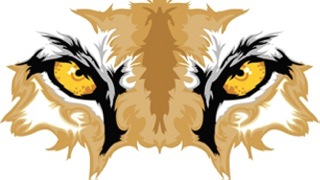 Tequesta Trace SAFDecember 13, 2017AgendaWelcome/IntroductionsUpdate BY-LAWS 2017-2018 VoteFuture Businesss